NAME: BABASANMI OLUWAFIKAYOMI RUTHMATRIC NO:17/SCI01/018ASSIGNMENT ANSWER: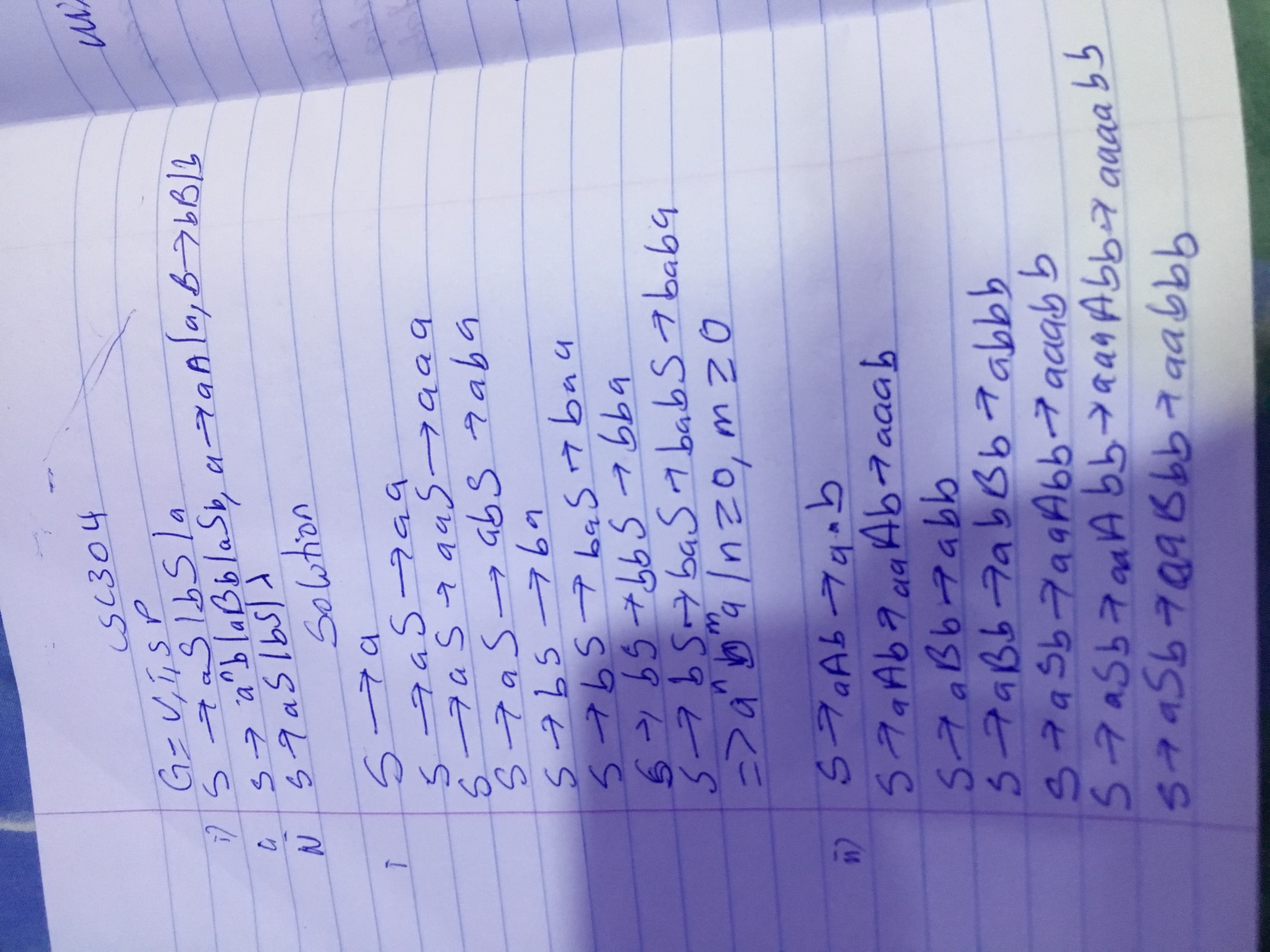 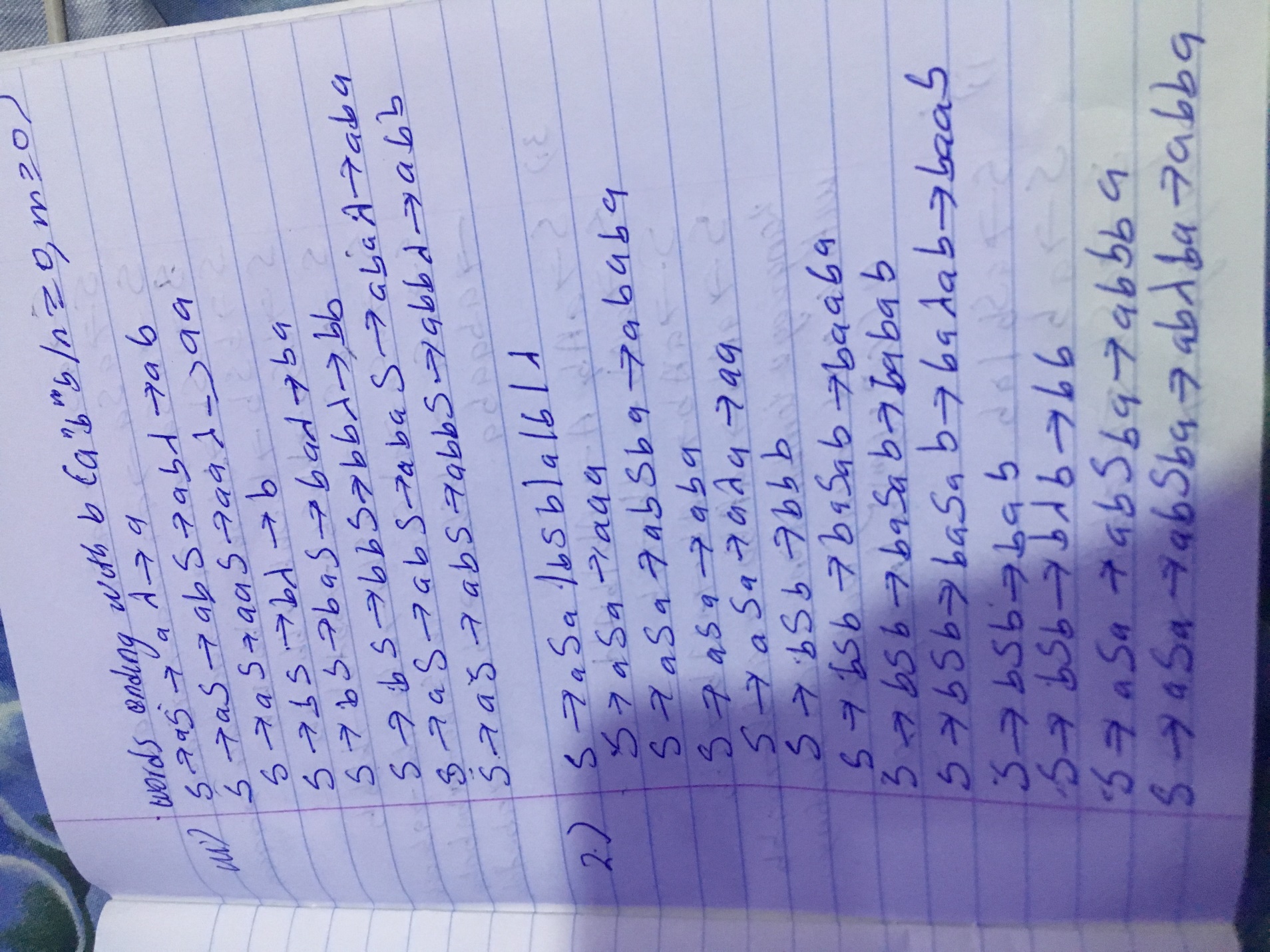 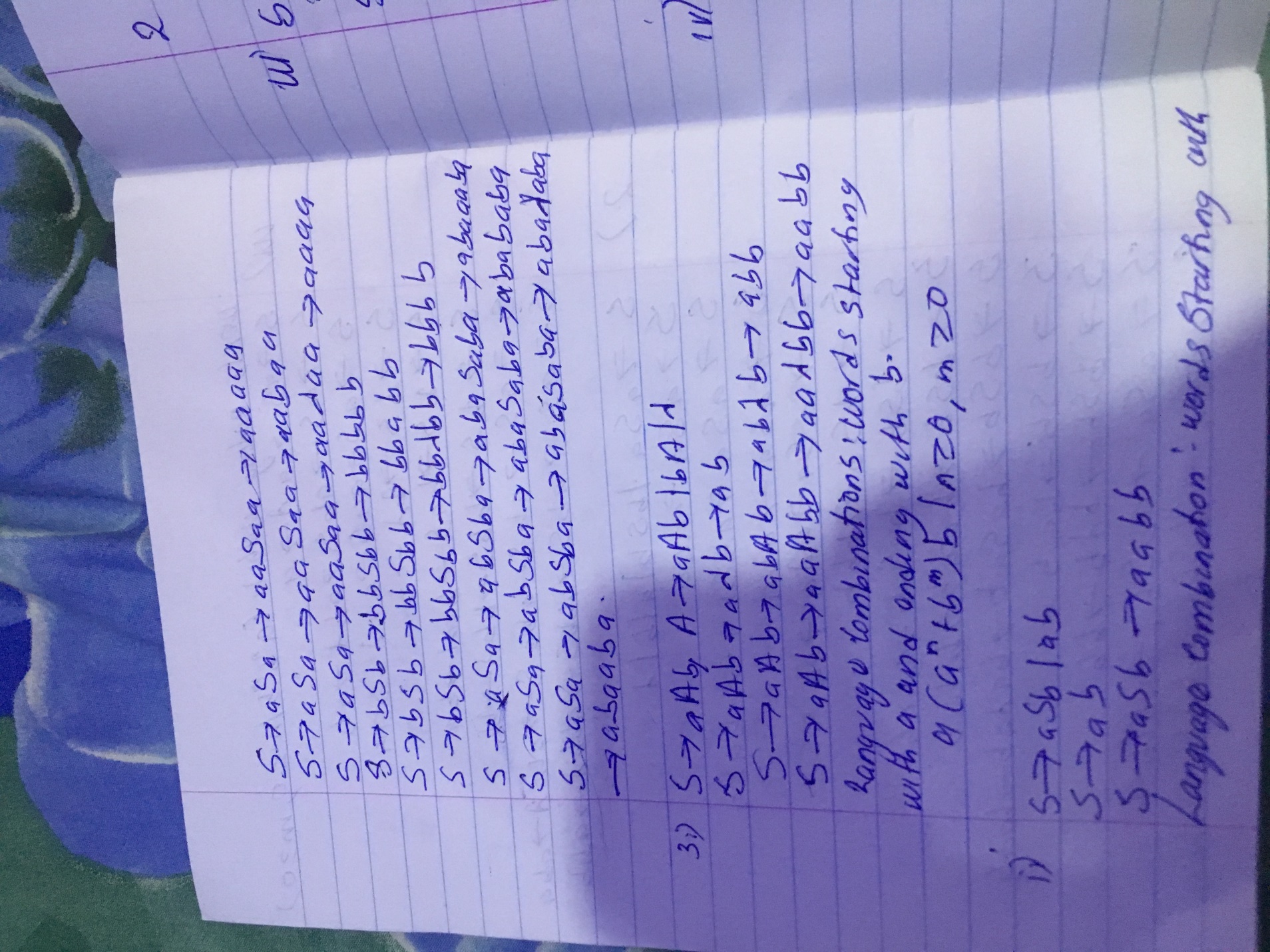 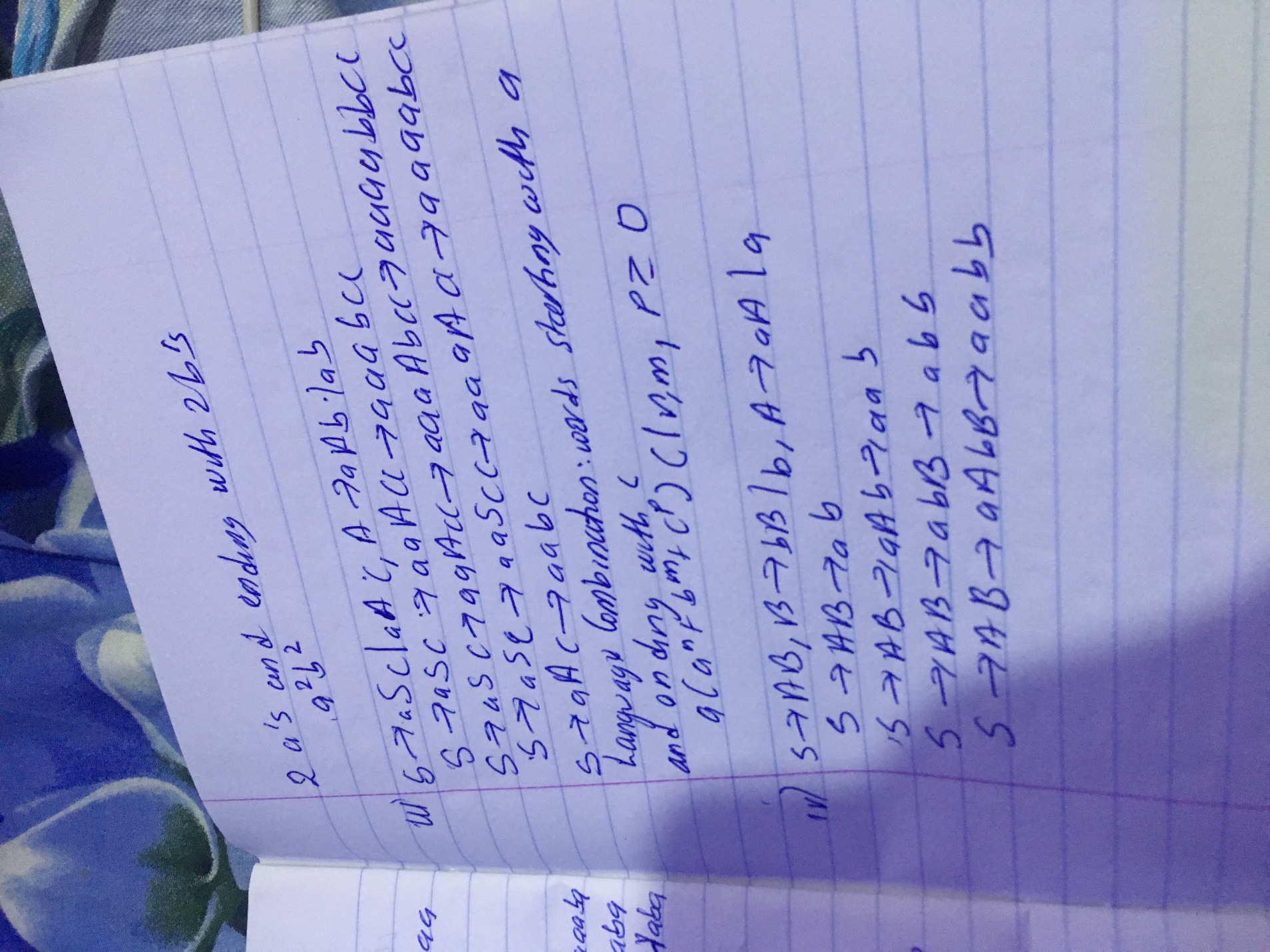 